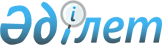 Үгіттік баспа материалдарын орналастыру үшін орын белгілеу туралы
					
			Күшін жойған
			
			
		
					Алматы облысы Панфилов аудандық әкімдігінің 2011 жылғы 28 желтоқсандағы N 856 қаулысы. Алматы облысының Әділет департаменті Панфилов ауданының Әділет басқармасында 2012 жылы 05 қаңтарда N 2-16-146 тіркелді. Күші жойылды - Алматы облысы Панфилов аудандық әкімдігінің 2014 жылғы 09 қаңтардағы N 07 қаулысымен      Ескерту. Күші жойылды - Алматы облысы Панфилов аудандық әкімдігінің 09.01.2014 N 07 қаулысымен.      РҚАО ескертпесі.

      Мәтінде авторлық орфография және пунктуация сақталған.       

Қазақстан Республикасының 1995 жылғы 28 қыркүйектегi "Қазақстан Республикасындағы сайлау туралы" Қазақстан Республикасының Конституциялық Заңының 28-бабының 6-тармағына сәйкес, кандидаттардың тең құқығын қамтамасыз ету мақсатында Панфилов аудандық сайлау комиссиясымен бірлесе отырып, Панфилов ауданының әкiмдiгi ҚАУЛЫ ЕТЕДI:



      1. Барлық үміткерлер үшін үгіттік баспа материалдарын орналастыру үшін орындары қосымшаға сәйкес белгіленсін.



      2. Қала, ауыл округі әкімдері Панфилов аудандық сайлау комиссиясымен бірігіп белгіленген орындарды стендтермен, тақталармен, тұғырлықтармен жарақтандырсын.



      3. Осы қаулының орындалуын бақылау аудан әкiмiнің орынбасары Раев Амантай Әбдіқадырұлына жүктелсiн.



      4. Осы қаулы ресми жарияланған күнінен бастап қолданысқа енгiзiледi.      Аудан әкiмi                                Е. Келемсейіт      КЕЛІСІЛДІ:      Аудандық аумақтық

      сайлау комиссиясының

      төрағасы                                   Келдібеков Шаймұрат Сұлтанұлы

      28 желтоқсан 2011 жыл

Панфилов ауданы әкімдігінің

28 желтоқсандағы 2011 жылғы N 856

"Үгіттік баспа материалдарын

орналастыру үшін орын

белгілеу туралы" қаулысына

қосымша
					© 2012. Қазақстан Республикасы Әділет министрлігінің «Қазақстан Республикасының Заңнама және құқықтық ақпарат институты» ШЖҚ РМК
				Nр/сЕлдi мекеннiңатауыҮгiт-насихат баспа материалдарын орналастыру орындарыСтенд-

дер

саны

(дана)1234Жаркент қаласы"Азияветсервис" жауапкершілігі шектеулі серіктестігінің алаңы орталық базарда орналасқан1Жаркент қаласыЗаң колледжі жанындағы алаң1Жаркент қаласыПерзентхана жанындағы алаң1Жаркент қаласыАлматы облысы Панфилов аудандық телекоммуникациялар және пошта байланыс торабы ғимаратының жанындағы алаң1Жаркент қаласыТалдықорған обаға қарсы күрес станциясының Жаркент обаға қарсы күрес бөлімшесі жанындағы алаңы 1Жаркент қаласыАвтобекет жанындағы алаң 1Жаркент қаласыАлматы облысы республикалық мемлекеттік мекемесі Панфилов аудандық халыққа қызмет көрсету орталық филиалы жанындағы алаңы1Басқұншы ауылыБасқұншы ауылдық мәдениет үйі жанындағы алаң 1Алмалы ауылыАлмалы ауылдық клуб жанындағы алаңы1Пенжім ауылыПенжім ауылдық дәрігерлік амбулаториясы жанындағы алаңы1Төменгі Пенжім ауылыТөменгі Пенжім ауылдық медициналық пункті жанындағы алаңы1Ават ауылыАват ауылдық медициналық пункті жанындағы алаңы 1Алтыүй ауылыАлтыүй ауылдық Әбілхан Қастеев атындағы орта мектеп жанындағы алаңы 1Надек ауылыНадек ауылдық клуб жанындағы алаң1Шежін ауылыШежін ауылдық медициналық пункті жанындағы алаңы1Лесновка ауылыЛесновка ауылдық Дәнеш Рақышев атындағы орта мектеп жанындағы алаңы1Еңбекші ауылыЕңбекші ауылдық Ербол Сыпатаев атындағы орта мектеп жанындағы алаңы1Нағарашы ауылыНағарашы ауылдық медициналық пункті жанындағы алаңы1Сарыбел ауылыСарыбел ауылдық дәрігерлік амбулаториясы жанындағы алаңы1Садыр ауылыСадыр ауылдық медициналық пункті жанындағы алаңы1Тұрпан ауылыТұрпан ауылдық мәдениет үйі жанындағы алаңы1Үшарал ауылыҮшарал орта мектебі жанындағы алаңы1Ақарал ауылыАқарал ауылдық медициналық пункті жанындағы алаңы1Үлкеншыған ауылыҮлкеншыған ауылдық дәрігерлік амбулаториясы жанындағы алаңы1Кішішыған ауылыКішішыған ауылдық мәдениет үйі жанындағы алаңы1Қырыққұдық ауылыҚырыққұдық ауылдық мәдениет үйі жанындағы алаңы1Ақкент ауылыАқкент ауылдық медициналық пункті жанындағы алаңы1Көктал ауылы"Көктал ауылдық ауруханасы" мемлекеттік коммуналдық қазыналық кәсіпорны жанындағы алаңы1Көктал ауылыКөктал ауылдық пошта жанындағы алаңы1Ақжазық ауылыАқжазық ауылдық пошта жанындағы алаңы1Аққұдық ауылы Аққұдық ауылдық медициналық пункті жанындағы алаңы1Айдарлы ауылыАйдарлы ауылдық мәдениет үйі жанындағы алаңы1Дарбазақұм ауылыДарбазақұм ауылдық медициналық пункті жанындағы алаңы1Сарпылдақ ауылыСарпылдақ ауылдық медициналық пункті жанындағы алаңы1Қоңырөлең ауылыҚоңырөлең ауылдық Қожбанбет би атындағы орта мектеп жанындағы алаңы1Ынталы ауылыЫнталы ауылдық клуб жанындағы алаңы1Бөрібай би ауылыБөрібай би ауылдық клуб жанындағы алаңы1Сарытөбе ауылыСарытөбе ауылдық клуб жанындағы алаңы1Керімағаш ауылыКерімағаш ауылдық медициналық пункті жанындағы алаңы1Әулиеағаш ауылыӘулиеағаш ауылдық мәдениет үйі жанындағы алаңы1Көктал-Арасан ауылыКөктал-Арасан ауылдық медициналық пункті жанындағы алаңы1Шолақай ауылыШолақай ауылдық пошта жанындағы алаңы1Диханқайрат ауылыДиханқайрат ауылдық медициналық пункті жанындағы алаңы114.Николай Никитович Головацкий ауылыГоловацкий ауылдық Николай Никитович Головацкий атындағы орта мектебінің жанындағы алаңы114.Суптай ауылыСуптай ауылдық пошта жанындағы алаңы1Барлығы:Барлығы:Барлығы:45